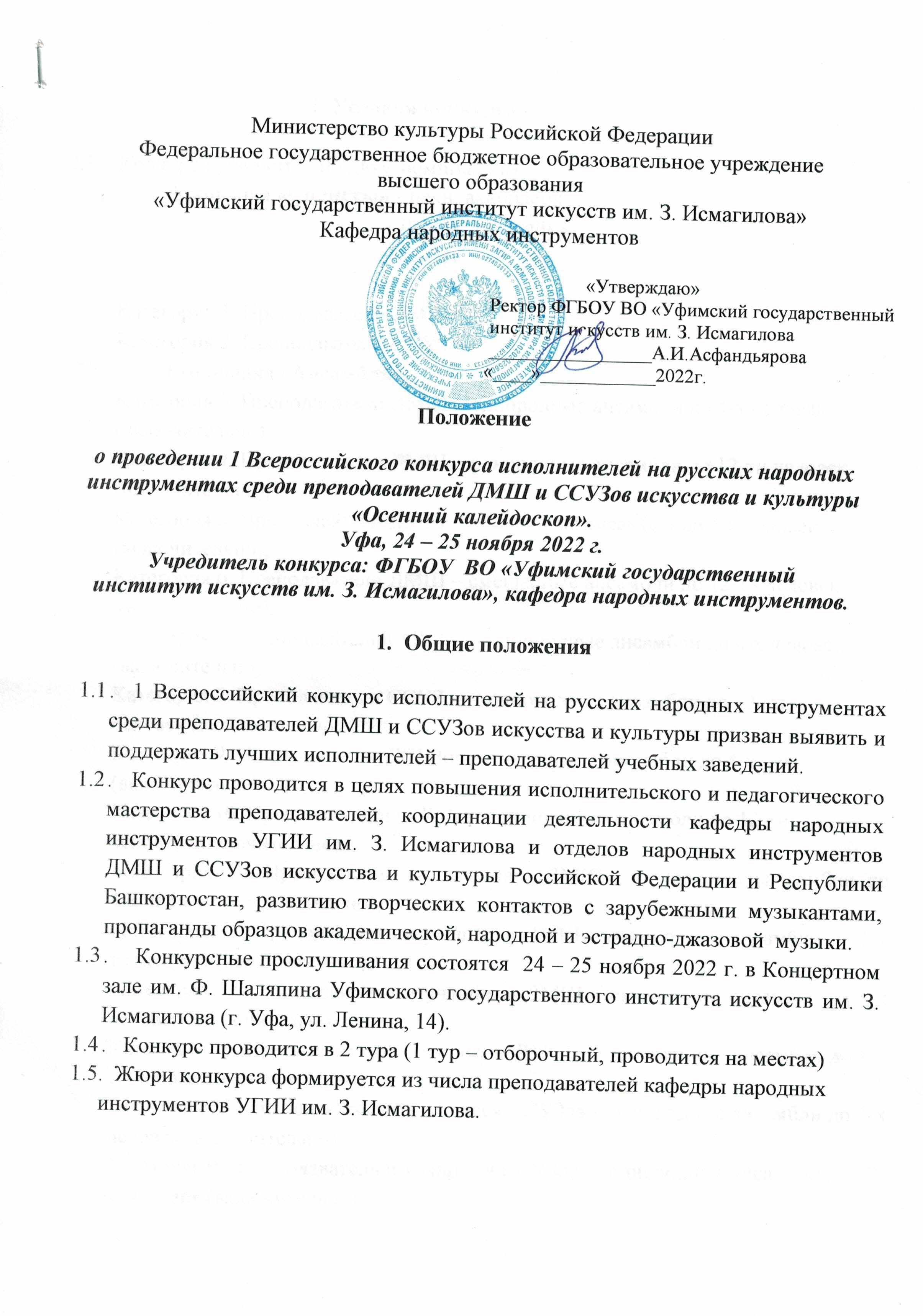                                            2. Условия конкурса 2.1.   Конкурс проводится по двум номинациям:                  Номинация «Солисты» - Баян, аккордеон                                                           - Домра, балалайка.                                                          - Гитара          Категория 1. Преподаватели ДМШ;          Категория 2. Преподаватели ССУЗов;  2.2.           Номинация «Ансамбли»          Категория 3. Преподаватели ДМШ – однородные ансамбли до 4-х человек          (включительно);          Категория 4. Преподаватели ДМШ – однородные ансамбли до 12-ти человек          (включительно);          Категория 5. Преподаватели ДМШ – смешанные ансамбли до 4-х человек          (включительно);          Категория 6. Преподаватели ДМШ – смешанные ансамбли до 12-ти человек           (включительно);          Категория 7. Преподаватели ССУЗов – однородные ансамбли до 4-х человек          (включительно);          Категория 8. Преподаватели ССУЗов – однородные ансамбли до 12-ти           человек (включительно);          Категория 9. Преподаватели ССУЗов – смешанные ансамбли до 4-х человек          (включительно);          Категория 10. Преподаватели ССУЗов – смешанные ансамбли до 12-ти          человек (включительно); Категория 11. Преподаватель и учащиеся ДМШ – однородные ансамбли до                                                   4-х человек (включительно);                                                                                                                                                                Категория 12. Преподаватель и учащиеся ДМШ – однородные ансамбли до 12-  ти человек (включительно);Категория 13. Преподаватель и учащиеся ДМШ – смешанные ансамбли до 4-х человек (включительно);Категория 14. Преподаватель и учащиеся  ДМШ –     смешанные ансамбли до 12-ти человек (включительно);Категория 15. Преподаватель и учащиеся ССУЗов – однородные ансамбли до 4-х человек (включительно);Категория 16. Преподаватель и учащиеся ССУЗов –  однородные ансамбли до 12-ти человек (включительно);Категория 17. Преподаватель и учащиеся ССУЗов – смешанные ансамбли до 4-х человек (включительно);Категория 18. Преподаватель и учащиеся ССУЗов – смешанные ансамбли до 12-ти человек (включительно);2.3. В любом по составу однородном  ансамбле может присутствовать только один               концертмейстер (пианист), который не засчитывается в число участников.  2.4.  Возрастные ограничения для участников конкурса отсутствуют, за исключением возраста учащегося (до 18 лет).  2.5. Порядок прослушивания выступлений участников на конкурсе устанавливается в порядке подачи заявок в каждой категории.3. Программные требования 3.1.   Номинация «Солисты»:           Баян, аккордеон, домра, балалайка, гитара – два-три  разнохарактерных произведения общим звучанием до15 минут. 3.2.    Номинация «Ансамбли»:	 Для всех категорий ансамблей – два разнохарактерных произведения общимзвучанием до 10 минут. 3.3. В программе выступления коллектива допускается не более одного аккомпанемента для инструменталиста (ов) или вокалиста (ов). 3.4.  Во всех категориях номинаций «Солисты» и «Ансамбли» программа исполняется наизусть.4. Работа жюри  4.1.  Участники конкурса, ставшие лауреатами 1, 2 и 3 премии награждаются дипломом лауреата. Исполнителям, занявшим 4, 5, 6 место, присваивается звание дипломанта конкурса.  4.2.    Жюри имеет право:                  - присуждать не все премии и дипломы;                 - делить одну премию между несколькими исполнителями;                 - присуждать специальные призы.      4.3.    Оценка исполнения производится по 25-бальной системе.  4.4.    Решения жюри окончательны и пересмотру не подлежат.5. Порядок и условия подачи заявки  5.1.  Для участия в конкурсе участники высылают до 10 ноября 2022 года в адрес Оргкомитета конкурса по электронной почте  Zifa1951@yandex.ru следующий пакет документов:	- Заявку по прилагаемому образцу (Приложение 1);         - Согласие на обработку персональных данных (Приложение 2) 	- Справку с места работы преподавателя;          - Копию свидетельства о рождении или копию паспорта для учащихся ДМШ, ДШИ и ССУЗов;	- Копию платежного документа об оплате организационного  взноса (заявки на участие в конкурсе без предоставления копии об оплате организационного взноса не рассматриваются) (Приложение 3);         - Договор об оплате оргвзноса (Приложение 4, 5)    5.2. Все перечисленные документы высылаются в виде сканированного файла в формате pdf, а также в формате Word (doc).                                               6. Финансовые условия    6.1. Для участия в конкурсе конкурсанты оплачивают организационные взносы на проведение конкурса:	- для солистов – 1000 (Одна тысяча) руб.,         - для малых составов ансамблей (до 4-х человек)  – 1500 (Одна тысяча пятьсот) руб.,          -для больших  составов ансамблей (до 12-ти человек) – 2500 (Две тысячи пятьсот) руб.    6.2. Все расходы по приезду и пребыванию в Уфе участников и их сопровождающих – за счет направляющей стороны или за свой счет.   6.3.  Организационные взносы перечисляются на банковский счет УГИИ им. З. Исмагилова. 7. Контактная информацияРуководитель и координатор проекта:Сафаргалина Зифа Газизовна, профессор кафедры народных инструментов Уфимского государственного института искусств им. З.Исмагилова.Адрес электронной почты для направления документов участников  Zifa1951@yandex.ruТелефон  8 960 802 67 47Адрес: 450008, Республика Башкортостан, г. Уфа, ул. Ленина, 14	Дополнительная информация на сайте https://ufaart.ru/    Приложение 1Заявка на участиев 1 Всероссийском конкурсе исполнителей на русских народныхинструментах среди преподавателей ДМШ и ССУЗов искусства и культуры«Осенний калейдоскоп»Уфа, 24 – 25 ноября 2022 г.Ф.И.О. участника-солиста/Название ансамбля            ………………………………………………………………………….Инструмент…………………………………………………………………………………………. Номинация, категория     ………………………………………………………………………….Место работы (полное название учебного заведения,направляющего конкурсанта (ов), регион, город)............................................................................. Количественный состав ансамбля, Ф.И.О. руководителя  ……………………………………………………………………………….Ф.И.О. концертмейстера…………………………………………………………………………Исполняемая программа, хронометраж……………………………………………………………Контактные данные участника-солиста/руководителя ансамбля (телефон, е-mail)…………………………………………………………Подпись руководителя учебного заведенияПечать учебного заведения                                                                                                                            Приложение 2                                                                    Согласиена обработку персональных данных участника(в том числе совершеннолетних учащихся)Я, ___________________________________________________________________________________                       (ФИО)Паспорт____________выдан_____________________________________________________________                           (серия, номер)                                                 (Кем и когда выдан)Адрес регистрации__________________________________________________________________________________________________________________________________________________________	В соответствии с  Федеральным Законом от 21.07.2006 №152-ФЗ «О персональных данных» даю свое согласие на обработку ФГБОУ ВО «Уфимский государственный институт искусств имени Загира Исмагилова» 450008, Республика Башкортостан, г. Уфа, ул. Ленина, 14, моих персональных данных, относящихся исключительно к перечисленным ниже категориям персональных данных: фамилия, имя, отчество, пол; дата рождения; тип документа, удостоверяющего личность; данные документа, удостоверяющего личность; гражданство; сведения о месте учебы и специализации; телефон, адрес места жительства, адрес электронной почты в информационно-телекоммуникационной сети Интернет.	Настоящее согласие предоставляется мной на осуществление действий в отношении моих персональных данных, которые необходимы для достижения указанных выше целей, включая (без ограничения) сбор, систематизацию, накопление и хранение, уточнение (обновление, изменение) как неавтоматизированным, так и автоматизированным способами, использование, передачу третьим лицам для осуществления действий по обмену информацией с органами исполнительной власти, обезличивание, блокирование персональных данных, а также осуществление любых иных действий, предусмотренных действующим законодательством РФ.	Я даю согласие на использование своих персональных данных исключительно в целях участия в конкурсе (далее – Конкурс) ________________________________________________________________	Я подтверждаю, что ознакомлен (а) с Положением об организации и проведении Конкурса и даю своё согласие Оргкомитету на хранение и публикацию фото- и видеоматериалов с  моим участием, в том числе видеозаписей моих выступлений, в рекламно-информационных материалах, СМИ, в том числе в сети Интернет.	Данное согласие действует бессрочно и может быть отозвано в любой момент по моему письменному заявлению.	Я подтверждаю, что давая такое согласие, я действую по собственной воле и в своих интересах.«____»____________2022г.                                ________________/___________________________/                                                                            (подпись)                                   (расшифровка подписи)Приложение 3Банковские реквизиты УГИИ им. З. Исмагиловадля перечисления организационного взноса	В пункте «Назначение платежа» необходимо указать название конкурса и ФИО участника.	ИНН                        0274038133          КПП                         027401001	Получатель:            УФК  по Республике  Башкортостан  (Уфимский                                           Государственный  институт  искусств имени Загира                                           Исмагилова,  л/с  20016Х82240)	Наименование банка:   Отделение-НБ Республика Башкортостан Банка России//                                           УФК по Республике Башкортостан  г.Уфа	БИК банка:              018073401	Расчетный счет:      03214643000000010100	Кор. счет:                 40102810045370000067